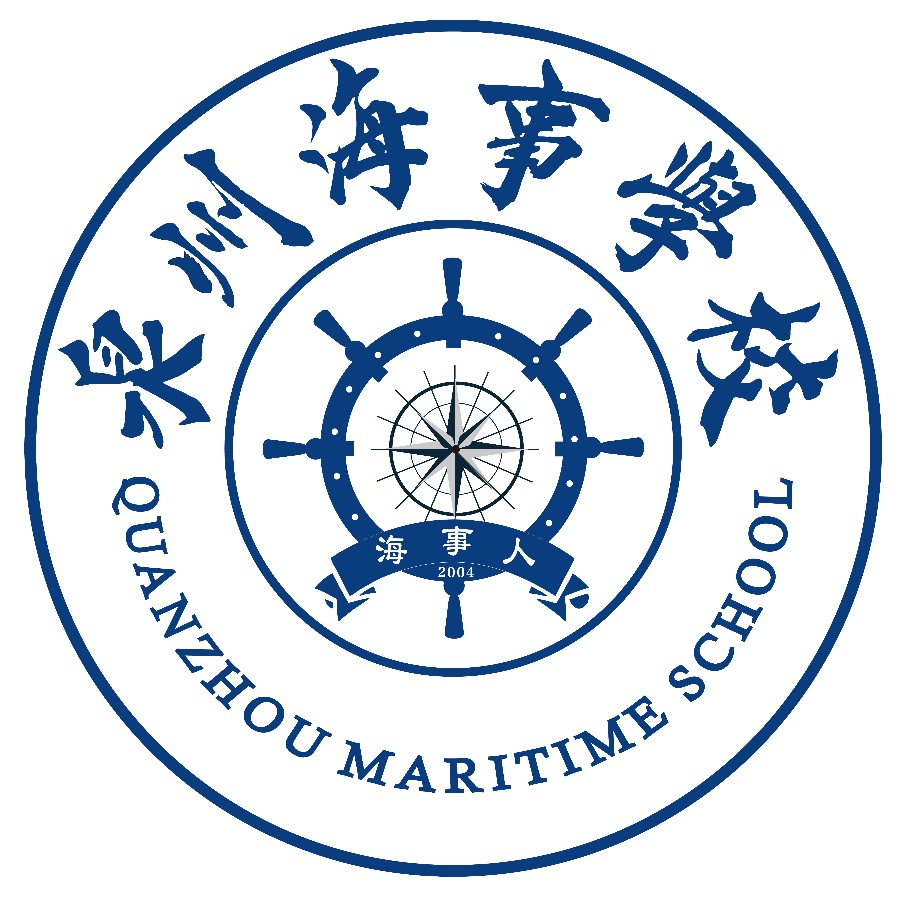 泉州海事学校专业技能考试实施方案泉州海事学校教务处2020年10月泉州海事学校泉州海事学校关于学业水平考试专业技能考试实施方案根据《泉州市教育局关于做好2020年中等职业学校学生专业技能考试工作的通知》（泉教职成〔2020〕2号）精神，为测试我校汽车类学生对基本技能掌握和应用，提升学生专业技能水平，同时检验我校专业教学水平，我校以教育部2014年颁布的《中等职业学校专业教学标准（试行）》为指导，按《福建省教育厅关于印发福建省高职院校分类考试招生改革实施办法的通知》的要求，组织对中职三年学生进行专业技能测试考核，我校拟组织对18级学生进行专业技能测试，方案拟定如下：适用专业《汽车运用与维修》考核对象18级汽车运用与维修专业全体学生三、考核地点泉州海事学校汽车维修实验室四、考试人员安排监考人员：汪育林、杨洪海考评人员：汪育林、杨洪海巡考人员：连维琛、吴盛辉五、考核时间12 月 19 号 8：30-10：00考核题目和配分本专业技能测试共设2个项目，考生从中抽取1项进行测试。测试方法项目1：车轮总成的拆装及检查考生在抽取试题后，给予1分钟考前认识试题内容的时间。在考试要求的时间内，考生按试题要求，在指定的工位上使用考点提供的维修资料、工具、设备、器材，完成拆装、检查车轮总成的实践操作，并填写工单。项目2：盘式制动器的制动盘及制动片厚度检测考生在抽取试题后，给予1分钟考前认识试题内容的时间。在考试要求的时间内，考生按试题要求，在指定的工位上使用考点提供的工具、量具、设备、器材，完成检测盘式制动器的制动盘、制动片厚度测量的实践操作，并填写工单。八、考试材料准备九、注意事项1.考生带好准考证学生证或身份证等有效证件提前十分钟入场，按考号入座。2.考试过程中，监考老师督促考生严格遵守疫情防控要求及安全操作规程，正确使用和维护考试机械设备，确保人身及设备安全。3.考试结束后，考生及时整理考场环境卫生，保持考试场所整洁。十、汽车运用与维修专业技能考核评定方法  本次专业技能考核成绩采用百分制：60以下为不合格。60分（含60分）—75分为合格。75分（含 75分）—90分为良好。90分（含 90分）以上为优秀。技能考核不合格的需进行补考。泉州海事学校2020年10月序适用专业报考人数1汽车运用与维修21项目内容配分考核要求专业技能测试项目1：车轮总成的拆装及检查100分1.测试内容（1）按照维修手册中的方法和步骤及技术要求，对指定的一个车轮进行拆卸；（2）目视检查胎圈的状况；（3）目视检查轮胎的状况；（4）按照维修手册中的方法和步骤及技术要求，安装车轮；（5）根据操作过程和结果，填写工单。2.测试要求（1）正确阅读、理解维修手册中提示使用的工具及操作方法和步骤；（2）合理选择和规范使用工具；（3）作业项目完整，作业流程符合维修手册要求，操作规范；（4）工单填写正确、完整；（5）操作过程安全、文明。专业技能测试项目2：盘式制动器的制动盘及制动片厚度检测100分1.测试内容（1）按照维修手册要求，对指定的盘式制动器进行拆卸；（2）使用千分尺，测量制动盘、制动片厚度，并与维修手册中的标准对照，判断其是否正常；（3）按照维修手册技术要求，安装所拆的盘式制动器；（4）根据操作结果，填写工单。2.测试要求（1）合理选择和规范使用工具、量具；（2）作业项目齐全，作业流程合理，操作规范；（3）量具的使用、读数方法、读数结果正确；（4）工单填写完整、正确；（5）操作过程安全文明。序号名称数量1轿车1辆2举升机1部3配套车型的底盘维修手册1本4常用拆装工具1套5指针式扭力扳手1把6轮胎螺栓规定紧固扭力1把70-25mm千分尺1把8可测深度的游标卡尺或钢板尺1把